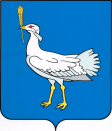            АДМИНИСТРАЦИЯ   СЕЛЬСКОГО ПОСЕЛЕНИЯ     БОЛЬШАЯ ДЕРГУНОВКА МУНИЦИПАЛЬНОГО РАЙОНА     БОЛЬШЕГЛУШИЦКИЙ     САМАРСКОЙ ОБЛАСТИ Россия, 446190, Самарская обл.,   Большеглушицкий район,      с.Большая Дергуновка,         ул. Советская, 99           тел. (273) 64-5-75  ПОСТАНОВЛЕНИЕ № 21   от  01 июня 2011 г. Об утверждении Положения о денежном содержании  рабочих и служащих, занимающихдолжности (профессии), не отнесенные к муниципальнымдолжностям муниципальной службы, и осуществляющихтехническое обеспечение деятельности администрации сельского поселения Большая Дергуновка муниципальногорайона Большеглушицкий Самарской области  и её структурных подразделений.В соответствии с нормами Трудового кодекса РФ, ст. 53 Закона РФ от 06.10.2003 N 131-ФЗ «Об общих принципах организации местного самоуправления в Российской Федерации», Устава сельского поселения Большая Дергуновка муниципального района Большеглушицкий Самарской области, и в целях обеспечения социальных гарантий, создания единой правовой базы формирования денежного содержания и материального стимулирования, его единообразного применения для рабочих и служащих, замещающих должности (профессии), не отнесенные к муниципальным должностям муниципальной службы, и осуществляющих техническое обеспечение деятельности администрации сельского поселения Большая Дергуновка муниципального района Большеглушицкий Самарской области и её структурных подразделений,                                               ПОСТАНОВЛЯЮ:    1. Утвердить Положение о денежном содержании  рабочих и служащих, занимающих  должности (профессии), не отнесенные к муниципальным должностям муниципальной службы, и осуществляющих техническое обеспечение деятельности администрации сельского поселения Большая Дергуновка  муниципального района Большеглушицкий Самарской области  и её структурных подразделений (далее – Положение).(приложение).     2. Со дня вступления  в силу настоящего постановления признать утратившим силу постановление администрации сельского поселения Большая Дергуновка муниципального района Большеглушицкий Самарской области № 2 от 15 января 2009г. «Об утверждении Положения о денежном содержании  рабочих и служащих, занимающих  должности (профессии), не отнесенные к муниципальным должностям муниципальной службы, и осуществляющих техническое обеспечение деятельности администрации сельского поселения Большая Дергуновка муниципального района Большеглушицкий Самарской области  и её структурных подразделений»      3. Настоящее постановление опубликовать  в газете «Степные известия».      4. Настоящее постановление вступает в  силу по истечении 10 дней со дня его официального опубликования. Глава 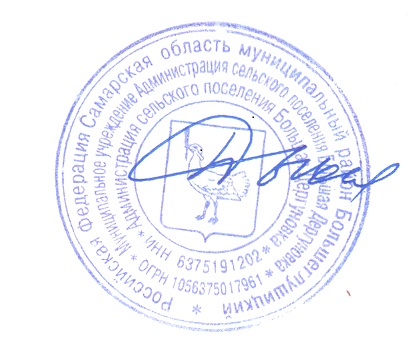 сельского поселенияБольшая Дергуновкамуниципального районаБольшеглушицкий Самарской области                                                                      В. И. ДыхноПриложение к Постановлениюадминистрации сельского поселения Большая Дергуновкамуниципального района БольшеглушицкийСамарской области № 21 от 01 июня 2011 г.ПОЛОЖЕНИЕо денежном содержании  рабочих и служащих, занимающих  должности (профессии), не отнесенные к муниципальным должностям муниципальной службы, и осуществляющих техническое обеспечение деятельности администрации сельского поселения Большая Дергуновкамуниципального района Большеглушицкий Самарской области  и её структурных подразделений1. Общие положения1.1. Оплата труда  рабочих и служащих, замещающих должности (профессии), не отнесенные к муниципальным должностям муниципальной службы, и осуществляющих техническое обеспечение деятельности администрации сельского поселения Большая Дергуновка муниципального района Большеглушицкий Самарской области и её структурных подразделений    (далее – служащие) производится в виде денежного содержания, являющегося основным средством его материального обеспечения и стимулирования результатов профессиональной служебной деятельности по замещаемой должности.1.2. К лицам, занимающим профессии (должности), не отнесенные к муниципальным должностям  муниципальной службы и осуществляющим техническое обеспечение деятельности администрации сельского поселения Большая Дергуновка муниципального района Большеглушицкий Самарской области и её структурных подразделений, относятся  лица, занимающие должности (профессии) согласно Приложения №1 к настоящему Положению.1.3. Изменения в систему оплаты труда (денежного содержания) служащих осуществляются исключительно в форме внесения изменений и дополнений в настоящее Положение.2. Оплата труда2.1. Оплата труда служащих производится в виде денежного содержания, которое состоит из должностного оклада служащего в соответствии с замещаемой им должностью в администрации сельского поселения Большая Дергуновка муниципального района Большеглушицкий Самарской области и её структурных подразделениях  (далее - должностной оклад), а также из ежемесячных и иных дополнительных выплат (далее - дополнительные выплаты).2.2. Денежное содержание  служащего состоит из:1) должностного оклада;2) ежемесячной надбавки к должностному окладу за выслугу лет;3) ежемесячной надбавки к должностному окладу за особые условия службы;4) ежемесячного   денежного  поощрения;5) единовременной выплаты при предоставлении ежегодного оплачиваемого отпуска;6) материальной помощи;7) премии за выполнение особо важных и сложных заданий;8) иных выплат согласно действующему трудовому законодательству. 3. Денежное содержание служащего3.1. Размер должностных окладов служащих устанавливается в соответствии с Приложением 2 к настоящему Положению.3.2. При увеличении (индексации) должностных окладов их размеры подлежат округлению в сторону увеличения до целого  рубля. 4. Дополнительные выплаты служащему4.1. Ежемесячная надбавка к должностному окладу за выслугу лет устанавливается в зависимости от общего трудового стажа службы служащего в следующих размерах:1) от 1 до 5 лет службы - 10 процентов;2) от 5 до 10 лет службы - 20 процентов;3) от 10 до 15 лет службы - 25 процентов;4) свыше 15 лет службы - 30 процентов.Выплата ежемесячной надбавки к должностному окладу за выслугу лет производится со дня возникновения у служащего права на ее установление.Размер ежемесячной надбавки к должностному окладу за выслугу лет служащих устанавливается соответствующим муниципальным правовым актом (далее - правовой акт). Выплата надбавки к должностному окладу за выслугу лет осуществляется ежемесячно и выплачивается в день выплаты заработной платы. Выплата надбавки к должностному окладу за выслугу лет выплачивается за фактически отработанное время.4.2. Ежемесячная надбавка к должностному окладу за особые условия службы (далее - ежемесячная надбавка) устанавливается в целях материального стимулирования наиболее квалифицированных, компетентных, ответственных и инициативных служащих, исполняющих свои функциональные обязанности, как правило, в условиях, отличающихся от нормальных (сложность, срочность и повышенное качество работ, особый режим и график работы, знание и применение технических средств, иностранных языков и др.).Размер надбавки устанавливается главой сельского поселения Большая Дергуновка муниципального района Большеглушицкий Самарской области   на текущий календарный год и не может превышать 200 процентов от должностного оклада работника. 4.3. Ежемесячное денежное поощрение служащего выплачивается по представлению непосредственного руководителя подразделения в случае отсутствия нарушений должностных инструкций, трудовой дисциплины и правил внутреннего распорядка организации.Факт нарушения (нарушение должностных функций, обязанностей, сроков и порядка исполнения документов и др.) оформляется в порядке согласно действующему законодательству на основании служебной записки непосредственного руководителя служащего, нарушившего правила. Полное или частичное лишение ежемесячного денежного поощрения производится за тот расчетный период, в котором было совершено нарушение служащим и оформляется соответствующим правовым актом с обязательным указанием причин.Размер ежемесячного денежного поощрения составляет 33% от должностного оклада служащего. Ежемесячное денежное поощрение выплачивается в день выплаты заработной платы, с принятием  соответствующего правового акта о выплате ежемесячного денежного поощрения. В случае изменения в течение месяца должностного оклада служащего для расчета ежемесячного  поощрения берется последний оклад служащего. Ежемесячное денежное поощрение выплачивается за фактически отработанное время за учетный период и учитывается во всех случаях исчисления среднего заработка, предусмотренных трудовым законодательством.Ежемесячное денежное поощрение:- вновь поступившему на службу - выплачивается со следующего месяца;- проработавшему неполный месяц  (в связи с переводом на другую работу, уходом на пенсию, уволенным по сокращению штатов или по собственному желанию, уходом в отпуск по беременности и родам и по другим уважительным причинам) - выплачивается за фактически отработанное в отчетном периоде время; - уволенному по инициативе работодателя за совершение проступка, за который в соответствии с Трудовым кодексом Российской Федерации, федеральными законами предусмотрено увольнение - в отчетном периоде не выплачивается.4.4.  Единовременная выплата при предоставлении ежегодного оплачиваемого отпуска служащего устанавливается в размере 2 (двух) должностных окладов. Единовременная выплата производится один раз в год по соответствующему заявлению служащего. Для расчета размера выплаты при предоставлении ежегодного оплачиваемого отпуска применяется месячный должностной оклад служащего, предшествующий отпуску или одной из его частей, в которую служащему предоставляется единовременная выплата.Служащим, замещающим должность временно либо менее 6 месяцев, единовременная выплата не выплачивается. Служащие, отработавшие более 6 месяцев, но менее года, имеют право на единовременную выплату в размере, пропорционально отработанному времени.4.5. Служащим выплачивается материальная помощь в размере  до 2 (двух) должностных окладов в год по замещаемой должности, в порядке и размерах, установленных главой сельского поселения Большая Дергуновка муниципального района Большеглушицкий Самарской области.4.6.  Премия за выполнение особо важных и сложных заданий не является гарантированным видом денежного содержания, а представляет собой вознаграждение, выплачиваемое служащим дополнительно к денежному содержанию за выполнение ими заданий особой важности и повышенной сложности по итогам года из сложившейся экономии по фонду оплаты труда.5. Порядок формирования фонда оплаты трудаПри формировании фонда оплаты труда служащих предусматриваются финансовые средства (в расчете на один финансовый год):1) на выплату должностных окладов служащих - 12 должностных окладов в год;2) на выплату ежемесячной надбавки за выслугу лет - исходя из размера надбавок, установленных штатным расписанием на текущий год;3) на выплату ежемесячной надбавки за особые условия службы – до 24 должностных окладов в год;4) на выплату ежемесячного денежного поощрения служащих – 4 должностных оклада  в год;5) на единовременную выплату к отпуску - 2 должностных оклада в год;6) на выплату премии за выполнение особо важных и сложных заданий – до 3 должностных окладов в год из сложившейся экономии фонда оплаты труда;7) на оказание служащим материальной помощи – до 2 должностных окладов в год;8) иных выплат согласно действующему трудовому законодательству.6. Заключительные положения6.1. Индексация или повышение должностных окладов производится с учетом уровня инфляции (согласно индексу потребительских цен) на основании соответствующего правового акта при наличии средств в бюджете сельского поселения Большая Дергуновка муниципального района Большеглушицкий Самарской области.Не допускается сокращение бюджетных ассигнований, которое может повлечь приостановление, прекращение выплаты, уменьшение размера реального денежного содержания служащих, определенного настоящим Положением.6.2. Финансирование расходов на выплату денежного содержания служащих осуществляется за счет средств бюджета сельского поселения Большая Дергуновка муниципального района Большеглушицкий Самарской области.6.3. Экономия по фонду оплаты труда используется на различные виды выплат, носящих единовременный характер. Использование экономии по фонду оплаты труда на иные цели не допускается.Приложение №1Перечень профессий (должностей), не отнесенные к муниципальным должностям  муниципальной службы и осуществляющим техническое обеспечение деятельности администрации сельского поселения Большая Дергуновка муниципального района Большеглушицкий Самарской области и её структурных подразделенияведущий бухгалтерделопроизводительуборщик производственных и служебных помещенийинспектор по кадраминспектор                                                                                                                        Приложение N 2РАЗМЕРЫ ДОЛЖНОСТНЫХ ОКЛАДОВрабочих и служащих, замещающих должности (профессии), не отнесенные к муниципальным должностям муниципальной службы, и осуществляющих техническое обеспечение деятельности администрации сельского поселения Большая Дергуновка муниципального района Большеглушицкий Самарской области и её структурных подразделенийN 
п/пНаименование должности согласно РееструРазмер     
должностного оклада     
(руб.)12341 ведущий бухгалтер4860-66802делопроизводитель4560-53303уборщик производственных и служебных помещений2000 - 30004Инспектор по кадрам4560-53305инспектор4560-5330